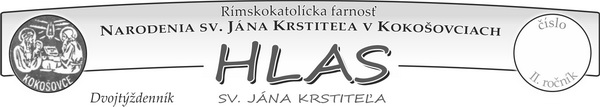 ˇpppF A R S K É    O Z N A M Y: Sviatok Narodenia Panny Márie:  Utorok 8.9. je prikázaný sviatok Narodenia    Panny Márie pre všetkých katolíkov v Žehni aj na Dúbrave. Zasväťte ho zdržaním sa ťažších prác a účasťou na celej sv. omši.Zapisovanie intencií: Zapisovanie nových intencií na mesiace september                 – december 2020 sa uskutoční takto: Pondelok, utorok a sobota hneď  po sv. omši v Kokošovciach. Streda 9.9. pred sv. omšou na  Zlatej Bani. Vo štvrtok 10.9. hneď po sv. omši v Dulovej Vsi.  Ďakujeme za ústretovosť!Tretiaci: Pozývame všetkých tretiakov a tretiačky, ktorých rodičia prihlásili na prípravu k 1. sv. prijímaniu na farskú katechézu, ktorá sa uskutoční v sobotu 12.9. 2020 o 10 h. vo farskom kostole. Tí, ktorí sa prihlásili na odoberanie časopisu Rebrík nech so sebou prinesú 17 €. Ďakujeme.Birmovanci: Stretnutia po prázdninách pokračujú v stredu 9. 9. hneď po sv. omšiach v Žehni a na Zlatej Bani a v piatok 11. 9. hneď po sv. omšiach v Dulovej Vsi a Kokošovciach. Neúčasť a nenahradenie si stretnutia znamená Vám spôsobí veľká problém ! ! ! Tí, ktorí neodovzdali emailom počas leta samostatnú prácu nech tak urobia osobne na danom stretnutí...Adorácia:  V stredu 9. 9. hodinu pred sv. omšou na Zlatej Bani a v Dulovej Vsi vo štvrtok od 17.30 h. a  v Kokošovciach v piatok od 17.30 h.Preložená zbierka: Zbierka Boží hrob, ktorá sa neuskutočnila počas veľkej noci sa bude konať budúcu nedeľu 13. septembra. Za Váš milodar Pán Boh zaplať...Snúbenci: Povzbudzujeme mladých z našej farnosti, ktorí plánujú uzavrieť manželstvo počas fašiangov alebo aj veľkonočného času v roku 2021, aby sa s dôverou ukázali, resp. ohlásili na fare.Hlásenie krstu: Pripomíname budúcim rodičom, že úmysel pokrstiť svoje dieťatko sa prejavuje už počas tehotenstva (3. - 4. mesiac). Každú mamičku v požehnanom stave povzbudzujeme k častej účasti na sv. omšiach a k prijímaniu sviatostí. Mesiac pred termínom pôrodu požiadajte kňaza o špeciálne liturgické požehnanieOpatrenia v súvislosti s coronavírusom: Od 1. septembra platí opäť nepopulárne sedenie s rozostupom 1 voľného miesta. Veľmi preto odporúčame a prosíme aby ste si sadali spolu do lavíc z jednej rodiny. Pri členoch 1 domácnosti rozostupy neplatia. Naďalej platí nosenie rúšok ale aj s prekrytým nosom a dezinfekcia rúk. Prosíme kurátorov resp. osoby, ktoré upratujú v chrámoch o dôsledné a pravidelné dezinfikovanie všetkých kostolných priestorov, kde sa ľudia nachádzajú. Vďaka Univerzita 3. veku:   Všetci záujemcovia o štúdium na  teologickej univerzite        3. veku v trvaní 3 rokov nech sa informujú na stránke www.ku.sk Prijímacie pohovory sa nekonajú ! ! !  Je to pre kresťanov starších ako 40 rokov s maturitou. Pokojný rozbeh do nových začiatkov Vám žehnajú + kaplán Štefan a farár ĽubikRímskokatolícka cirkev, farnosť Narodenia sv. Jána KrstiteľaKOKOŠOVCE - Program bohoslužieb23.TÝŽDEŇ v období „cez rok“(7.9.2020 – 13.9.2020)Vďačnosť otvára nebo. Postoj vďačnosti nás chráni pred sklesnutosťou, nespokojnosťou a frfľaním. Keď sme nevďační, môžeme sa stratiť vo svojich myšlienkach.A naše srdce sa môže zatemniť. Vďaka je ako ruža darovaná milovanému človekovi. Skús každé ráno darovať Bohu 7 ruží, teda 7 vecí za ktoré si mu vďačný.                                                                                                                             martindom.sk„A nik nevlieva nové víno do starých mechov.“  (Lk 5, 37)
     Za počiatok ragby sa považuje futbalový zápas z roku 1823, keď William Webb Ellis chytil loptu do rúk a začal s ňou utekať. Porušil tým futbalové pravidlá, avšak vytvoril úplne nový šport. Skús sa zamyslieť, ako zvláštne ten zápas musel vyzerať. Predstav si, ako ľudia kričali: „To sa predsa nesmie!" A mali pravdu, vo futbale to je proti pravidlám. Ale tam sa dialo čosi nové. Zmenili sa pravidlá hry. 
V dnešnom evanjeliu Ježiš tiež prekvapil ľudí. Jeho učeníci sa nepostili, zatiaľ čo farizeji a učeníci Jána Krstiteľa sa postili pravidelne. Všetci ich považovali za mimoriadne svätých                   a oddaných Bohu. Prečo sa teda Ježiš a jeho učeníci nepostia? Ježišova odpoveď sa zdá byť „od veci“: namiesto toho, aby hovoril o hodnote pôstu, rozpráva o tom, že „ženích je s nimi“ (Lk 5, 34). Ide totiž o niečo celkom nové, čo nerobili ani farizeji, ba ani Ján Krstiteľ. 
        Ježiš prináša túto novosť, akoby prišiel zmeniť „pravidlá hry“. Svojou prítomnosťou na zemi nám ponúka úplne nový vzťah             k Bohu. Aj keď sú títo oddaní židia plní viery, Ježiš im približuje Boha ešte viac, ako si vôbec dokázali predstaviť. Robí zázraky, uzdravuje choroby, odpúšťa hriechy - to dokáže jedine Boh.               V Ježišovi Kristovi stojí pred nimi samotný Boh a ponúka im novú nádej v podobe milosrdenstva, ktorého sa môžu dotknúť a zakúsiť ho.     Hoci naše zjednotenie s Bohom tu na zemi ešte nie je dokonalé, Ježiš je novým spôsobom stále s nami. Zmenil pravidlá hry, keď sa stal človekom, zomrel a vstal z mŕtvych. Prekonal všetky prekážky, ktoré nám stáli na ceste k Bohu, naše hriechy, naše slabosti, dokonca aj smrť. Ženích je skutočne s nami! Dnes uver tomuto Ježišovmu slovu. Je blízko. Koná „tu“ - v tvojom živote. Ponúka ti novú blízkosť, slobodu a silu. Popros Ducha Svätého, aby ti pomohol vidieť všetko, čo ti Ježiš dáva. Napokon aj ťažká situácia môže byť pre teba príležitosťou, aby si od neho prijal „nové víno“ (Lk 5, 37). Teraz sa deje niečo nové!  Pane Ježišu, pomôž mi rozpoznať vo svojom živote nové víno od teba !                       Slovo medzi nami, 4.9.2020